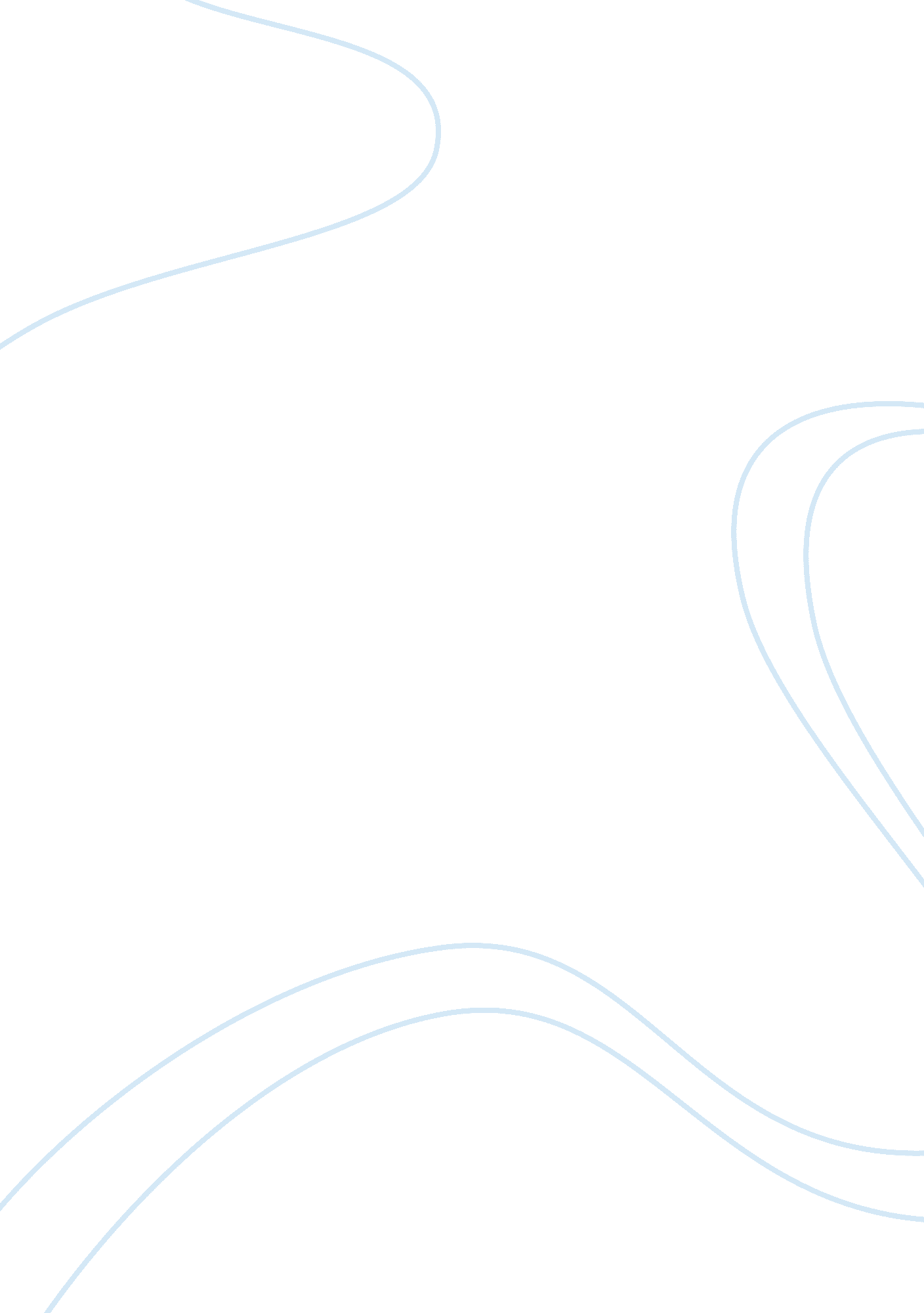 Boeing case analysis essay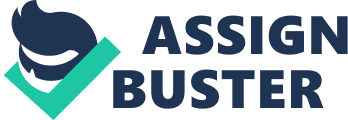 William Boeing founded the Boeing Company in 1916 in Puget Sound. Washington. William had modest ends as a immature Yale technology alumnus. first doing it large in the lumber industry. When the Wright fusss showed the universe the thought of flight. William was intrigued. He so decided that it was clip that he should come in into the field of air power. Boeing and his friend Conrad Westervelt teamed up to make a more practical plane after witnessing the Wright brother’s creative activity and farther progresss. Their first plane was a twin-float hydroplane. competently named the B & A ; W. after their initials. Boeing’s company had its large interruption when the United States joined World War II. His company became one of the chief manufacturer’s for the military’s aircraft division. The Boeing Company continued to be a major military plane provider and so went into the civilian aircraft division. Through these successes. Boeing grew into the company that it is today. The Boeing Company is one of the world’s largest aerospace houses. They are besides the world’s largest maker of commercial jetliners and military aircraft. Boeing is divided into assorted concern units which are: Commercial Airplanes. Military Aircraft and Missile Systems. Space and Communications. the Boeing Capital Corporation. Connection by Boeing. Air Traffic Management. and Boeing Technology. Through these distinguishable concern sections. Boeing operates in more than 70 states and does concern with over 140 states. They operate about 14. 000 aircraft. and about 75 % of the world’s fleet usage Boeing jetliners. The primary aircraft that Boeing sells are the 717. 737. 747. 757. 767. and the 777. The newest aircraft. the 7E7. is expected to be in service by 2008 and it will be the following coevals of commercial aircraft. The industries that Boeing competes in are: aircraft. aircraft parts and equipment. guided missiles and infinite vehicles. aircraft engines and engine parts. infinite vehicle equipment. and computing machine integrated systems design. The SIC codifications are 3721. 3728. 3761. 3724. 3769. and 7373 severally. We will be concentrating on the aircraft industry with SIC codification 3721. The central offices have late moved from Puget Sound. Washington to Chicago. Illinois. They are now located at 100 North Riverside Plaza. Chicago. Illinois. 60606. Boeing has branches across the universe. but most of them lie in the United States. There are 30 installations in the US. 3 in Australia. 2 in Canada. and they besides have locations in England. Germany. China. and the United Arab Emirates. ( See Figure 1 in appendix ) Mission Statement When researching Boeing Company. we did non happen a mission statement. but they do hold nucleus schemes. competences. and values. These are: run healthy nucleus concerns. purchase strengths into new merchandises and services. unfastened new frontiers. elaborate client cognition and focal point. large-scale system integrating. thin endeavor. leading. unity. quality. client satisfaction. people working together. a diverse and involved squad. good corporate citizenship. and enhanced stockholder value. The mission statement that we created is as follows: Our mission at Boeing Company is to guarantee client satisfaction by presenting elaborate client cognition and concentrate on air hoses. infinite bureaus. and the military. We will be a good corporate citizen. and keep a leading place in our concerns by continuing the highest quality available. We want to keep and heighten stockholder value through running our Aircraft. Military. Space. and Technology sections with a diversified and involved squad of employees who work together. And. through the usage of discovery engineerings and technology. we will go on to be a universe leader. which is of import to our clients and concern spouses of the universe. Components of Mission Statement The mission statement addresses clients with the statement: elaborate client cognition and concentrate on air hoses. infinite bureaus. and the military. This shows their committedness and concentrate upon what sorts of clients they will aim. The mission addresses merchandises and services with the statement: running our Aircraft. Military. Space. and Technology sections. This shows their committedness to the specific concerns. These are the chief concern sections in which Boeing competes. The market is addressed with: universe leader. which is of import to our clients and concern spouses of the universe. This is the geographic country that Boeing serves. and that is the full universe. Technology is addressed with the statement: the usage of discovery engineerings and technology. Boeing is renowned for its committedness to progress engineerings and technology. This is an built-in portion of their mission statement. Boeing’s concern for endurance. growing. and profitableness is mentioned with: maintain and enhance stockholder value. These are the really words that every company should endeavor for. This is the overall focal point of their operations. The mission statement addresses doctrine with: guarantee client satisfaction by presenting elaborate client cognition and focal point. Boeing’s doctrine is of import because it gives a sense of belonging to clients. The self-concept constituent is addressed with the statement: keeping a leading place in our concerns and continuing the highest quality available. Again. Boeing is renowned for its leading and technology achievements. These are the footing for Boeing’s success. The statement that references public image is as follows: being a good corporate citizen. This is another of Boeing’s strengths. They continually support the local communities that they serve and are really active in volunteerism. The mission addresses the employee constituent with the statement: with a diversified and involved squad of employees who work together. Boeing is really committed to their employees by holding the really best and brightest persons working for them. They besides value their employees by offering assorted go oning instruction categories. External Analysis: Opportunities Economic The economic system itself. has been bettering since the terrorist onslaughts. and as such. air travel is increasing every bit good. This will let the industry to get down easing back into pre-attack production degrees for aircraft. Social. cultural. demographic. and environmental One chance available is with the development of extremely efficient engines. This is a really big chance for the industry as the costs of fuel are lifting and the available natural resources are continually being diminished. Besides. the hereafter of jet engines is being developed into non-combustion engines. The hereafter of engines is in pulsation. whereby the reaction takes topographic point with a pulsation. instead than continuously which provides greater efficiency. Political. legal. and authorities This chance exists with the ability of houses to unify to cut down costs. This has been a really popular method in the industry to ease growing and merchandise development. Besides. with more free trade understandings. the industry can obtain a cost advantage with new providers in other states. Technological The full industry has the ability to stream in front by fiting planes with wireless internet entree and new and improved counsel package. With up to the minute information on conditions and other pertinent information. the industry can better function their clients. Competitive The industry is really competitory and with the recent amalgamations. the industry has clip sensitive chances to take market portion off from other companies. Therefore. the other houses in the industry pose as chances for the houses in the industry to be on guard to take advantage of each other whenever possible. External Analysis: Menaces Economic The terrorist onslaughts have caused air hoses to detain the purchase of new aircraft. and they have besides started to detain the retirement of aircraft. Besides. with the diminution in rider travel station 9/11. the air hoses are holding problem doing adequate money and they are closing down paths. The closing down of the paths has decreased the demand for new aircraft. The industry has besides been vulnerable to concerns cutting their air travel. Again. this is related to terrorist act. A large concern does non desire to lose their top executives from highjackings. Social. cultural. demographic. and environmental The addition in the sum of telecommuting package has decreased the demand for concern travel. Besides. because of the terrorist onslaughts. many people are utilizing alternate agencies of travel. Political. legal. and governmental The industry is confronting big. category action cases from the terrorist onslaughts. Airlines and makers have to put aside money for this and are thereby unable to to the full concentrate on their concerns. Technological The biggest technological menace is falling behind the competition with technological progresss. The industry has the ability to take advantage of the companies that lag behind in the execution of new engineering. Competitive As stated with the societal. cultural. demographic. and environmental. the industry faces competition with telecommuting. They besides face competition from the push for high-speed train lines. This alternate manner of travel has seen success around the universe. and there are programs for building of these already in the plants. With the lingering menace of more terrorist act. many people are utilizing coachs to travel from one topographic point to another. Competitive Profile Matrix A competitory profile matrix identifies a firm’s major rivals and its peculiar strengths and failings in relation to a sample firm’s strategic place. The evaluations are as follows: 1 major failing. 2 minor failings. 3 minor strengths. and 4 major strengths. ( Figure 2 in the appendix ) By comparing Boeing Company. Airbus. and Lockheed Martin are really similar in their critical success factors. These are all aerospace companies viing in the planetary market. These three companies all compete for contracts with assorted air hose companies and authoritiess. In the Competitive Profile Matrix. the most critical success factor we chose was merchandise quality with a leaden mark of 0. 25. Merchandise quality is really of import for these companies. Without good quality none of these companies would keep any land viing with each other. In this. Boeing Company. Airbus. and Lockheed Martin wholly rated a 4 because they all have a great merchandise quality. The 2nd most critical success factor is market portion. It is weighted mark is 0. 20. This is of import because it shows how much of the market wants your concern. We rated Boeing with a 4 because our company has a large portion of the market and they are besides good known like a family name. Airbus and Lockheed Martin we rated as a 3 because they are non excessively far behind us in this country. Price fight. fiscal place. and client trueness are all tied with a leaden mark of 0. 15. Airbus comes in with the highest with a ranking of 4 in monetary value competition. This is because Airbus has the lowest monetary values compared to Boeing and Lockheed Martin. Boeing and Lockheed Martin are both rated a 3 with their monetary values being about the same. When it comes to fiscal place. Boeing is on top with a 4. while Airbus has a 3 and Lockheed Martin a 2 severally. This is because Boeing is a really strong company that has been in concern for old ages and continues to turn every twelvemonth. Customer trueness is besides a critical success factor for these companies. Airbus and Lockheed Martin both rate a 3 while Boeing takes a backseat with a 2. From this we see that Boeing needs to be more loyal to their clients because Airbus and Lockheed Martin could hold a opportunity pickings over Boeing’s concern. The concluding critical success factor is direction. We weighted this with a mark of 0. 10. All three companies have a evaluation of 3. This means all three are in really good competition with each other when it comes to their direction squads. Boeing. Airbus. and Lockheed Martin all have great direction that will maintain them all on top of their game and in good competition with one another. Boeing is in really good standing with their rivals holding a entire mark of 3. 45. Airbus is following Boeing closely behind though with a mark of 3. 40 which shows they are deriving impulse in the industry. Lockheed Martin is behind both their rivals with a entire mark of 3. 10. In decision. Boeing Company is in front of the competition and rises above their rivals. External Factor Evaluation An external factor rating matrix identifies the industry-wide chances and menaces. Weights are assigned to the assorted chances and menaces based on how good the topic company are reacting to the menaces and chances. The evaluations are as follows: 1 = hapless response. 2 = mean response. 3 = above norm response. and 4 = superior response. ( Figure 3 in the appendix ) The chief chances that we identified were technological progresss in aircrafts. new signifiers of confederations. Raytheon and Lockheed Martin are still retrieving from amalgamation integrating. economic systems are acquiring better. air travel increasing. new engine developments. and clients comfort. The menaces that we identified were non remaining up to day of the month with current technological progresss. diminishing defence disbursement. teleconferencing with high velocity trains. air hose aircraft needs diminishing. and terrorist onslaughts. The chances were weighted. 05 for technological progresss in aircrafts. . 15 for new signifiers of confederations. . 05 for Raytheon and Lockheed Martin are still retrieving from amalgamation integrating. . 05 for the economic systems are acquiring better. . 05 for air travel increasing. . 10 for the new engine developments. and. 10 for clients comfort. The menaces were weighted. 05 for non remaining up to day of the month with current technological progresss. . 10 for the decreasing of defence disbursement. . 10 for the teleconference and high velocity trains. . 05 for air hose aircraft demands are diminishing. and terrorist onslaughts. The weights are representative of the importance the chances and menaces represented to Boeing. They were determined by sing the impact that each one has on the industry and how good Boeing is conditioned to respond to the state of affairss presented. We felt that the most of import factors were the new signifiers of confederations. and terrorist onslaughts. These two factors are paramount to the industry and all of its counterpart’s success. If these factors are non addressed by the industry so there is a opportunity that the industry might get down worsening in nature. We rated each of the chances based on how good Boeing has been positioning itself in the market. Boeing’s technological progresss in aircrafts had a major response because of its wireless internet entree and new and improved counsel package ; we rated this a 4. Besides. Boeings response to client comfort was rated a 4. This is because Boeing is reacting really good to what the clients expect from them. This does include the comfort everyone wants. We felt that new signifiers of confederations. air travel increasing. and new engine developments all were above norm ; we rated these a 3. This is because the signifiers of confederations are really of import. By holding new signifiers of confederations this could assist the company to go stronger. The importance of air travel is besides really of import to both the industry and to the company. Boeings response to this is above norm because they are reacting really good to the addition of air travel since September 11th. Besides. the importance of new engine developments is above norm because Boeings response to this is really high. They are on their manner to supply different types of engines that are really efficient. Finally. Raytheon and Lockheed Martin are still retrieving from amalgamation integrating and economic systems are acquiring better we rated these each a 2. This is because Boeings response could hold been manner better so it really was sing the top rivals are still retrieving from amalgamation integrating. particularly when the economic systems are acquiring better. The response to menaces has been every bit impressive. The menace of terrorist onslaughts has been really successful for Boeing. The fact Boeing is making new and improved aircrafts. to assist against terrorist onslaughts while in the air. is a major impact ; we besides rated this a 4. Not remaining up to day of the month with current technological progresss and the menace of teleconferencing or high-velocity trains was rated a 3. This is because Boeings response to each of these is above norm. Bing a menace to the industry does non needfully do it a major failing for Boeing. They are reacting really good by maintaining up with all the technological progresss that the industry creates. Besides. the response to other rivals is above norm. Finally diminishing defence disbursement and air hose aircraft demands diminishing were rated both a 2. We believed each of these responses were merely apparent mean. Nothing seems to be altering for the disbursement but the air hose aircraft demands are being implemented a small at a clip. The concluding mark. 3. 05. that was obtained from the external factor rating matrix shows that Boeing is manner above norm when responding to chances and menaces. Internal Analysis: Strengths Management The biggest strength of Boeing is in its people. With more than 160. 000 employees. Boeing has a huge figure of extremely skilled workers. This is enhanced by Boeings committedness to go oning instruction. They offer an on-site preparation plan and promote employees to invariably better themselves. Boeing offers assorted classs intended to increase employee competence. productiveness. and well-being. The chief countries of survey are: Industrial Skills. Certification. Engineering. Computing. Leadership. and Business Awareness. This employee enrichment plan takes topographic point in the Boeing Learning Centers. Harmonizing to Boeing statistics. in any given 24 hr period. 336 employees will be taking one of 3200 classs being offered. 80 will be taking a category on their ain clip through the Boeing Learning Together Program. and there will be teachers learning categories from more than 1600 on and off hr preparation classs. The Boeing Learning Together Program is considered to be one of the largest corporate tuition-reimbursement plans in the universe. In 2002. 23000 employees earned grades in 1500 concentrations tuition-free. The direction of Boeing is besides engaged in taking the company into moneymaking contracts and partnerships that leverage the company on the concern forepart. Be it the command of a contract. development of new engineering. or bringing of equipment. the direction of Boeing is at that place every measure of the manner. And. through its planetary range. Boeing can fudge against practically any type of break imaginable. Another facet of the Boeing Company is its corporate citizenship. Boeing is really committed to the local countries where they are located. The systematically provide hard currency contributions. in-kind services. and employee engagement whenever possible. Last twelvemonth. Boeing employees volunteered 250. 000 hours of their clip to community causes. which is tantamount to $ 3. 8 million in free labour. They besides operate the world’s largest employee-owned charitable organisation. In 2001. the entire sum raised by the company and employees was an dumbfounding $ 92. 7 million. Selling Possibly the biggest strength for Boeing is merely its name. Boeing enjoys overpowering success because of its trade name name consciousness. The selling section set out on this end more than 50 old ages ago. and Boeing’s success is a direct consequence of that run. Selling for Boeing can be seen on magazines. telecasting. the cyberspace. and through word of oral cavity. They have besides late created a wireless broadcast called “ Forever New Frontiers” which is geared towards developing a positive image of Boeing. They have systematically garnered regard from many high profile trade and concern magazines praising their committedness to the environment. employees. and concern spouses. Boeing besides has a really successful selling run when it comes to pulling employees. They are really unfastened and are ever looking for bright. energetic people to come and work for them. Because of the benefits associated with being employed at Boeing. pulling new employees is easy. This is one of the nucleus constructs of the Boeing Company. and they promote this by saying. “ the strength and competitory advantage of Boeing comes from its employees. Success can besides be shown through the fact that about 75 % of the universe uses Boeing reinforced airliners. Out of 10 Boeing aircrafts merely 7 are exported overseas. This is non something that can be accomplished without a successful selling run. The trueness and trade name acknowledgment of Boeing is a really big portion of their success. Finance/Accounting Boeing is one of the world’s largest providers of commercial aircraft. and as such. they are really good positioned in the aircraft industry. In 2002. they booked $ 28 billion in gross from their aircraft division. This makes up about 53 % of Boeing entire grosss. with 47 % coming from their other concerns. This dislocation has been one of Boeing’s schemes to diversify their operations. In 1993. the commercial aircraft section made up 80 % of their grosss. All together. Boeing booked 54. 1 billion in gross for 2002. which was a little lessening from 2001. The Boeing Capital Company is a really valuable plus to the company. This is a service provided by Boeing to their concern spouses. which provides competitively priced funding options. Through originative funding option. 1000s of clients can afford to buy Boeing’s merchandises and services. Managing buying. leasing. and many other fiscal facets of their clients demands. Boeing besides has a really big sum of history receivables. At the terminal of 2002. they had $ 104. 173 billion in backlogs. This figure does non include any foreign authorities contracts. which is a important sum for Boeing. Outside this figure. the foreign authorities backlog was $ 34. 7 billion. Besides. at the terminal of 2002. Boeing had hard currency and hard currency equivalents of $ 2. 333 billion. and they had long term debt duties of $ 28. 565 billion. Boeing is a really strong company overall. The alterations in accounting processs resulted in a reduced net income from one twelvemonth to the following. Even though net income was lower. it is still traveling to be strength because the accounting alteration was necessary. A major portion of this accounting alteration happened when they chose to write off their stock options. This will likely go an SEC demand in the close hereafter. demoing they are in front of the game. ( Figure 4 in the appendix ) Production/Operations The production and operations section is a really big portion of Boeing. These are the encephalon centres of the company. Through the usage of a diversified merchandise line and really gifted employees. Boeing excels in their concerns. Using 1000s of providers. fabrication sites. and engineering development centres. Boeing can administer their merchandises really expeditiously. This enables Boeing to vie at the lowest cost and offer the best quality. It is stated that in 24 hours. they will do 4. 650 cargos of trim parts to air hoses. 15. 000 providers will supply parts to Boeing installations. they will export $ 53 million of goods and services to clients worldwide. and Boeing orbiters will supply tierce of the world’s orbiter communicating services. Boeing besides uses its ain proprietary package and satellite transmittal service for pull offing production lines and equipment bringings. In a 24-hour period. more than 8 million electronic mails will go around through the Boeing web. This will maintain all phases of merchandise development. building. and bringing under a close oculus. Since Boeing offers an internet-based buying platform. they can make 1000s of clients immediately. Another facet of Boeing Company is with its execution of particular design and build procedure. Boeing basically created its ain signifier of fabrication and assembly line in order to cut down turnover clip and to increase employee productiveness. Through the execution of these patterns. they have efficaciously reduced lead-time. rhythm clip. stock list. and defects. For the 717. these procedures have cut the overall concluding assembly clip in half. This has besides been complimented through the direct investing in new engineerings. Research and Development This is basically the anchor to Boeing’s success. It is where all of Boeing’s greatest work is invented. tested. and implemented. Since this section is so of import. they have it detached form the remainder O f the company and named it Phantom Works. It is headquartered in St Louis. but it exists as a practical section with 4500 employees working together at any given clip on 500 undertakings. This section is invariably developing newmerchandises and engineerings and is considered to be the most secret topographic point of the company. The research and development budget is important to the company as exemplified by Boeing’s committedness of $ 1. 639 billion dollars. This is equal to 3 % of 2002 gross revenues. and is a needful disbursal for Boeing to go on to offer the really best in quality and public presentation. This sum covers the design. development. and proving of defence systems. new commercial aircraft. and infinite plans. Computer Information Systems The biggest impact of this country is in gross revenues. Boeing is considered to be one of the top five internet Sellerss. Their statistics province that in 24 hours. they will sell more than $ 2 million of merchandises over the cyberspace. This is a really of import factor to Boeing’s success. They have successfully developed a manner for clients to firmly buy Boeing merchandises. Because of its ability to have funding from Boeing Capital. clients can do Boeing a one-stop beginning for all of their demands. Another strength of Boeing’s web site is that it caters to all people. Retired employees. current employees. clients. and even kids can travel to the web site and happen all the information that they need. This is of import because it shows that Boeing has a true committedness to its employees. clients. and everyone in between. The website gives employees and retiree the ability to look into in their benefits and retirement histories. while kids can play games. and larn about the history of flight. Internal Analysis: Failings Management The major failing of Boeing’s direction is in its format. They operate with a mechanistic direction manner. This means that they have a really hierarchal. ridged. and semi-autocratic manner of scattering orders down through direction. This manner is a direct contemplation of its military heritage. The jobs of this direction manner prevarication in the fact that it does non advance the free flow of thoughts. The orders are merely made at the top of the concatenation and dispersed downward through the remainder of the company. This so causes jobs when direction tries to actuate and take their employees. With the orders coming down from the top. the employees do non hold the ability to supply input into the determinations. This causes clash between the employees and direction and it does non work really good in the concern universe today. This type of direction can and will take to employees revolting. discontinuing. or striking. The free flow of information between direction and the employees is built-in to the company’s hereafter success. Selling We determined that the biggest selling failing for Boeing lies in its extremist secret concern patterns. This is good for research and development. as it will advance a competitory advantage. but when Boeing is marketing merchandises. they need to be consecutive frontward. This is besides a direct consequence of their direction manner. Besides. because of the nature of their work and merchandises. they do necessitate to be close. but their internal policies and processs can be excessively close. One illustration of this lies with the selling of a new military merchandise. They marketed it as an reply to the military’s job of transit. but upon proving. found that the merchandise was prevailing with mechanical jobs. This was after the military had already ordered the merchandise. Finance/Accounting Boeing has been hit with the brunt of the economic lag in its commercial aircraft division. With the province of the air hoses in the balance. Boeing has seen its full twelvemonth aircraft division’s net income significantly eroded. Because the United States is the chief consumer of their aircraft. until the economic system begins bettering. and air hoses see a pickup in travellers and net incomes. Boeing will go on to see fiscal failing from this division. They are projecting a 2 to 4 twelvemonth diminution in the profitableness of this division. The ratio analysis shows the troubles that Boeing has been sing from the economic downswing. Production/Operations The chief production failing stems from the direction manner. Because of the mechanistic direction manner. the first-line employees feel alienated. The perpendicular and horizontal communicating typically associated with fabrication houses is non present with Boeing employees. This leads to low morale among employees and low productiveness. This is a important job for Boeing because it undermines their repute. This facet of the company besides had to do important changes to its production line. Because of the terrorist onslaughts. they had to revise their assembly lines so that they could cut down their production. This besides required the riddance of several places. This is surely non a positive pattern for any company. but it was required for the continued success of the company. Research and Development We have determined the failing in Boeing’s research and development as being a slow response clip. We believe that Boeing has become dreamy in their commercial aircraft development. We feel this is true because of the amazing rush of their chief rival. Boeing has ever been so figure one company in the aircraft industry and they basically held a monopoly over the industry. Because of this. they did non react fast plenty to the menace of rivals. This is exemplified through the fact that its chief rival has shipped more aircraft than Boeing for three old ages in a row. This is a major job because they are losing clients. While they are be aftering on turn overing out the most efficient aircraft named the 7E7. they do non anticipate to hold it in service until 2008. This provides a immense advantage to rivals that have been working on similar undertakings. Computer Information Systems The failings associated with their engineering lies in their leading abilities. Boeing has been a leader in the engineering field of aircraft and aerospace ; nevertheless. they have been stealing behind their competition. This is a really strong failing. because a rival has taken over in fly-by-wire avionics. This is a really built-in portion of winging an aircraft. This engineering is what is used to find paths. have conditions updates. happen their bearings. and receive information pertinent to flights in advancement. Internal Factor Evaluation The internal factor rating is used to measure the major strengths and failings of a company. There are weights assigned to strengths and failings based on how the company responds to them. The evaluations are: 1 = hapless response. 2 = mean response. 3 = above norm response. and 4 = superior response. ( Figure 5 in the appendix ) The cardinal strengths we identified were extremely skilled workers. companies corporate citizens. name acknowledgment. Phantom Works. cyberspace gross revenues. and Boeing’s web-site. Along with strengths. we besides identified failings of Boeing Company. The cardinal failings are mechanistic direction manner. ultra-secretive concern patterns. economic lag. production communications. decelerate response clip. and engineering. The strengths were weighted: . 15 for extremely skilled workers. . 05 for companies corporate citizens. . 10 for name acknowledgment. . 05 for Phantom Works. . 10 for cyberspace gross revenues. and. 05 for Boeing’s web-site. The failings were besides evaluated and weighted consequently. The failings weighted tonss were. 10 for mechanistic direction manner. . 05 for ultra-secretive concern patterns. . 10 for economic lag. . 05 for production communications. . 05 for slow response clip. and. 15 for engineering. These weights show the importance of the strengths and failings of Boeing Company. These are determined by how of import the quality is to Boeing and how much of an impact each has against other concern rivals. We felt the most of import factors were extremely skilled workers and engineering. These two factors are really of import to Boeing’s construction and its good being as a company. If these two factors are non evaluated consequently. this could set a damper on the company’s fight. We rated the strengths and failings based on how Boeing Company places itself against its rivals. Its extremely skilled workers. the company’s corporate citizenship. and name acknowledgment have been successful strengths for Boeing and do the company what it is today. We rated all of these with a 4 because they have been such successful strengths. Phantom Works. cyberspace gross revenues. and Boeings web-site have besides helped with the success of the company. We felt that these played a cardinal function but we rated these a small lower with a 3. We thought the minor failings of Boeing Company were ultra-secretive concern patterns. economic lag. production communications. and engineering. Since these were merely minor we rated them with a 2. We besides rated some major failings. These included mechanistic direction manner and decelerate response clip. which we rated as a 1. By utilizing these tonss in the internal factor rating matrix. we came to a entire mark of Boeing Company being a 2. 75. which is somewhat above norm. They are above the mean company when it comes down to strengths and failings and how they deal with them. Although Boeing needs to remain on top of their game. a little drip downward could ensue in problem for their concern. Existing and Potential Problems The three possible jobs that we identified for Boeing are: reduction costs. travellers demanding point-to-point travel. and a deficiency of contracts. These are jobs because Boeing is a major manufacturer of air power merchandises and therefore. these jobs are straight related to their success. If they do non turn to these jobs. they will hold a hard clip keeping their competitory border and solvency. Costss have been a job merely because of the economic downswing. Boeing is non doing every bit much of a net income on their concern. and they are keeping their current staff. production. and assorted disbursals. These are jobs because they are holding a negative consequence on Boeing’s income. If they are gaining less net income on their merchandises. they merely can non keep current production and staff degrees. Besides. because of the lifting costs associated with employee benefits. public-service corporations. and specifically parts. Boeing has to be more aggressive in cost film editing. We believe that Boeing has non been every bit successful as they could be in extinguishing specific costs associated with parts. Another job that we identified for Boeing is in its response to client demand with point-to-point flights. This is a newer development in the air power universe due to clients desiring less crowded. more direct flights. Point-to-point flights are merely direct waies to finishs. This eliminates the demand for stops and hence. more security checkpoints. which have been increased drastically post 9/11. Customers have realized the importance of this process. but they besides do non take kindly to the changeless hunt and ictus processs. Boeing has been developing aircraft to provide to this demand. but we believe that they could increase their exposure in a more efficient. timely affair. The concluding job that we identified for Boeing is in its command procedure. Boeing has lost and has been losing really moneymaking contracts from the United States authorities. air hoses. and the armed forces. This poses a job non merely for income grounds. but besides for the company’s perceptual experience. If they continually lose contracts. it may be seen in the consumer industry as really negative. Each contract that they lose will set more uncertainty into the heads ofcompanies that do concern with them. This besides has a immense impact on their committedness to be an industry leader. Their rivals have an even greater advantage and motive for procuring contracts with Boeing’s concern spouses. We believe that Boeing needs to redefine itself in the market topographic point in order to get the better of this hurdle. Internal-External Matrix The internal-external matrix is besides known as a portfolio matrix because it involves plotting organisation divisions in a conventional diagram. It is based on two cardinal dimensions: the internal factor rating sum weighted mark on the x-axis and the external factor rating entire leaden tonss on the y-axis. On the x-axis of the internal-external matrix. an internal factor rating sum weighted mark of 1. 0 to 1. 99 represents a weak internal place. a mark of 2. 0 to 2. 99 is considered mean. and a 3. 0 to 4. 0 is considered strong. Similarly. on the y-axis. an external factor rating sum weighted mark of 1. 0 to 1. 99 is considered low. a mark of 2. 0 to 2. 99 is medium. and a mark of 3. 0 to 4. 0 is high. The internal-external matrix is divided into three different parts. The first part is described as grow and physique and can utilize intensive or integrative schemes. The 2nd part is described as clasp and maintain. This part can utilize market incursion and merchandise development schemes. The 3rd and concluding part is described as crop or divest and this is where successful organisations are able to accomplish portfolio of concerns. ( This is figure 6 in the appendix ) Boeing Company is portion of the grow and construct schemes and the three schemes appropriate for this are horizontal integrating. backward integrating. and market incursion. This is because the internal factor rating sum weighted mark is 2. 75 and the external factor rating sum weighted mark is 2. 75 doing it to fall into quadrant II. Alternate Schemes As determined by the IE Matrix. Boeing tantrums into the class of grow and physique schemes. Therefore. the three schemes that we have determined to be the best for Boeing are: backward integrating. horizontal integrating. and market incursion. We believe that Boeing can be successful with any or all of these schemes because they are in-line with the mission statement. they will carry through their demands. and they will work out or cut down their exposure to the antecedently identified jobs. 